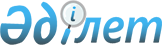 Об утверждении стоимости проездов на междугородные внутриобластные маршруты
					
			Утративший силу
			
			
		
					Постановление акимата Мангистауской области от 07 июня 2012 года N 128. Зарегистрировано Департаментом юстиции Мангистауской области 25 июня 2012 года N 2134. Утратило силу письмом Мангистауского областного акимата от 28 июня 2013 года № 08-18-838      Сноска. Утратило силу письмом Мангистауского областного акимата от 28 июня 2013 года № 08-18-838



      В соответствии с Законом Республики Казахстан от 23 января 2001 года «О местном государственном управлении и самоуправлении в Республике Казахстан», подпунктом 1) пункта 4 Методики расчета тарифов на оказание услуг по перевозке пассажиров и багажа по регулярным маршрутам, утвержденной приказом Министра транспорта и коммуникаций Республики Казахстан от 13 октября 2011 года № 614, акимат области ПОСТАНОВЛЯЕТ:



      1. Утвердить прилагаемые стоимости проездов на междугородные внутриобластные маршруты по перевозке пассажиров автомобильным транспортом по Мангистауской области.



      2. Контроль за исполнением настоящего постановления возложить на заместителя акима области Муханова К.К. 



      3. Настоящее постановление вступает в силу со дня государственной регистрации в Департаменте юстиции Мангистауской области и вводится в действие по истечении десяти календарных дней после дня его первого официального опубликования.       Аким области                               Б. Мухамеджанов

 

 «СОГЛАСОВАНО»

 Начальник управления 

пассажирского транспорта

и автомобильных дорог

Мангистауской области 

______________ Мактанов С.С. 

07 июнь 2012 г.

Утверждена 

постановлением акимата 

Мангистауской области

от 07 июня 2012 года 

№128

 

  

Стоимость проездов

на междугородные внутриобластные маршруты

по перевозке пассажиров автомобильным транспортом

по Мангистауской области
					© 2012. РГП на ПХВ «Институт законодательства и правовой информации Республики Казахстан» Министерства юстиции Республики Казахстан
				№Наименование маршрутовСтоимость проезда,в тенге1Актау - Жанаозен5902Актау - Акшукур903Актау - Саин1104Актау - Кызан-Акшымырау10655Актау - Тущыкудук - Шебир8506Актау - Шетпе5807Актау - Жармыш6408Актау - Уштаган7509Актау - Онды69010Актау - Шайыр67011Актау - Таучик38012Шетпе - Жанаозен58013Актау - Форт-Шевченко52014Актау - Баянды9015Актау - Баскудык - Мангистау 8016Актау - Атамекен - Мангистау9517Актау - Кызыл тобе (Актау-Батыр)11018Актау - Кызыл тобе-211019Жанаозен - Кызылсай - Сенек22020Жанаозен - Бостан11021Жанаозен - Куланды 11022Актау - Курык30023Актау - Жетыбай400